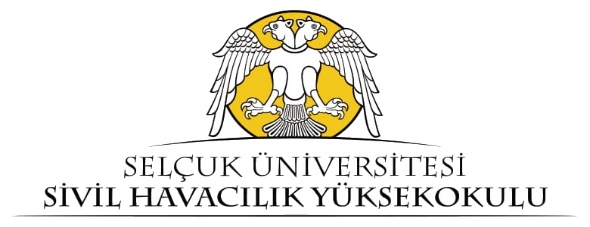 SELÇUK ÜNİVETRSİTESİ SİVİL HAVACILIK YÜKSEOKULU                                                                                       KONYAYüksekokulumuz  Bölümü  numaralı öğrencisiyim. Mezuniyet belgemi ve Lise diplomamı almak istiyorum.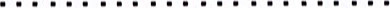 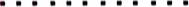 Gerekli işlemin yapılmasını saygılarımla arz ederim.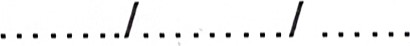 (Adı ve Soyadı, imza)Adres ve Telefon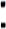 Öğrenci İşleri Şefliğine;Yukarıda açık kimliği yazı olan öğrencinin, kaydının silinmesinde herhangi bir sakınca yoktur.Yüksekokul Sekreteri                                                                                                                                                                              EK : Öğrenci Kimlik Kartı ( En Son Öğrenim Gördüğü Öğretim Yılına Ait) NüfusCüzdanı FotokopisiÖğrenim ve Burs Kredisi alıyorsanız .Öğrenci No .	Burs NoÖğrenim ve Burs Kredisi alıyorsanız .Öğrenci No .	Burs NoAlmıyorum1- Adı geçen öğrencinin ilişik kesmesinde Bölümümüzce herhangi bir sakınca yoktur.Bölüm Başkanı .Öğrenci Danışmanı:/ 202 .İMZAİMZA2- Merkez Kütüphanemizde adı geçen öğrencinize ait kitap borcu yoktur.Merkez Kütüphane Yetkilisi                    / 202 .İMZA